Integumentary System                                                                  Name:______________
Part 2: Skin DisordersUnit 3: Integumentary System     A&P Chapter 5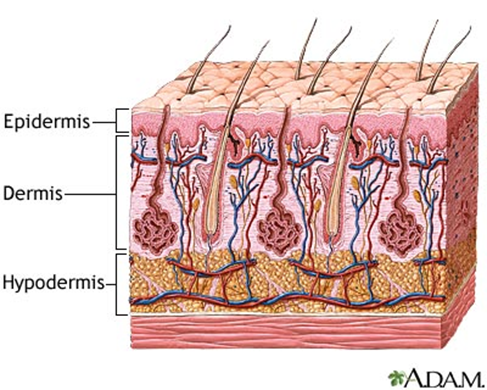 Skin Disorders				1. Chronic Disorders2. Infectious Disorders3. Burns4. Skin CancersI. Chronic Skin Disorders_____________________Raised, often itchy, _______________________________________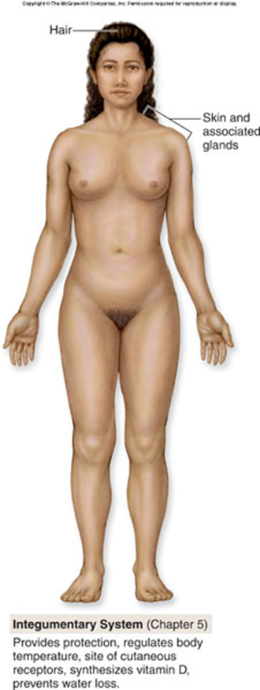 Usually __________________________ (to animal dander, insect bites, pollen, shellfish, nuts, eggs, milk)Also caused by stress, extreme cold or hot, or illness__________________________________________________________________Dry, flaky, blistering skin appears red and inflamedIntense itching and burning sensations____________________________________________to chemicals, fabrics, heat, dryness______________________________________Caused by a yeast_______________________________________________Often found on the _______________________Not contagiousPsoraiasis____________________________________________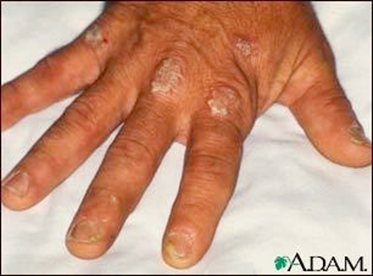 Redness and irritationGeneticThe body produces too many new skin cells.Normally skin cell turn around is ~30 days, but with psoraiasis, turn over is around one week.____________________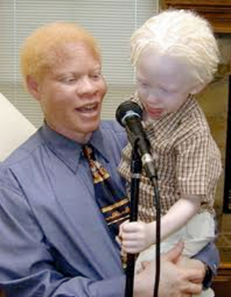 Genetic disorder in which the __________________________Symptoms: _________________________ in hair, skin, or iris; light sensitivity; prone to sunburn & skin cancerII. Infectious Skin Disorders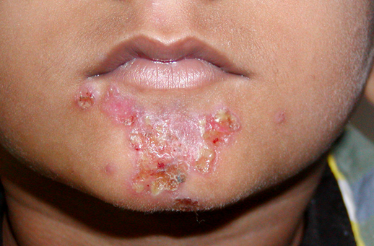 _________________________________________________Highly contagiousCauses ____________________ on face and handsCommon among kidsAcneCaused by an __________________________________, leading to clogging of the pores_____________________________, dead skin cells, and pus (white blood cells)___________________________________________  form red bumpsPimples deep in the skin can form painful _____________________________Normal hair follicle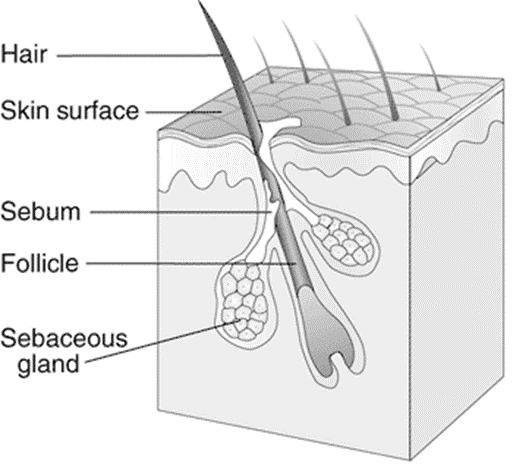 Acne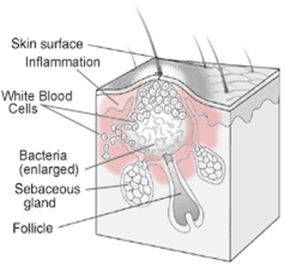 Other causes of acne________________________________________ due to menstrual cycles (females) or                       stress___________________________________________________________________________________ (such as steroids, testosterone, estrogen)High levels of humidity and ___________________________________Diets high in refined _____________________________________________Athlete’s Foot__________________________________Very common on foot or other _________________________________________Fungus infects the upper layers of the skin, causing __________________________________RingwormNot a worm, ________________________________________________________________________________ with frequent wetness (such as from sweating) and minor injuries to your skin____________________________________ that may blister and ooze______________________________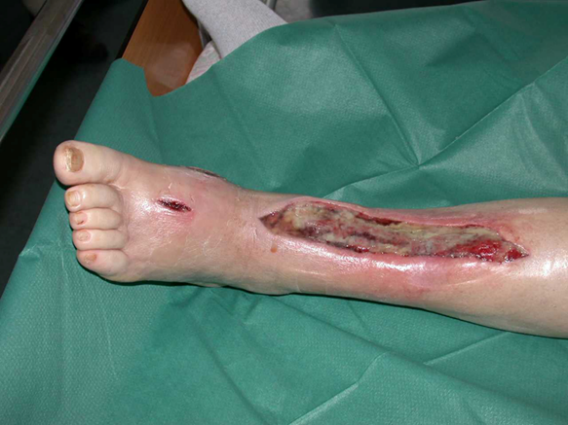  “Flesh-eating disease”_________________________________________________________________________________________________MRSA (Methicillin-Resistant
                                    Staphylococcus aureus)Staph infections are __________________________________Staphylococcus bacteria normally lives on the skin with no problems__________________________________________________and therefore very dangerous or deadlySigns & Symptoms MRSA_________________________________________________________________________________Staph skin infections start as ________________________________ that resemble pimples, boils or spider bitesQuickly turn into _____________________________________ that must be surgically drainedSometimes the bacteria remain in the skin, but if it penetrates into the body, it ________________________________________________________III. Skin BurnsA burn is tissue damage which __________________________________________ in the affected areasCaused by: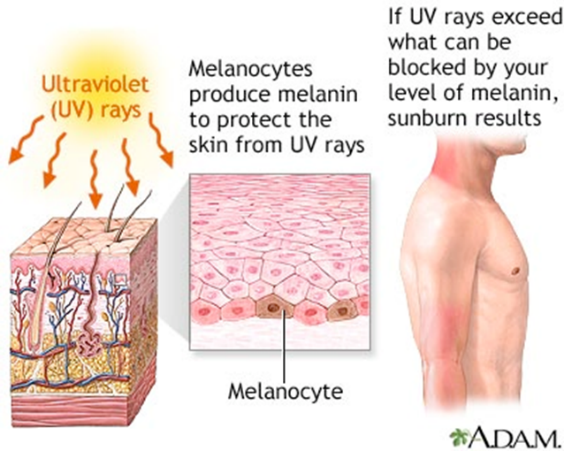 ___________________________________________ (sunlight, tanning beds)__________________________________________________Degrees of Burns_________________________Burns only the epidermis (ex. Sunburn)Redness & Pain, no blisteringAre Tanning Beds Safer?The salons say yes, but studies show tanning beds still increase the risk of cancer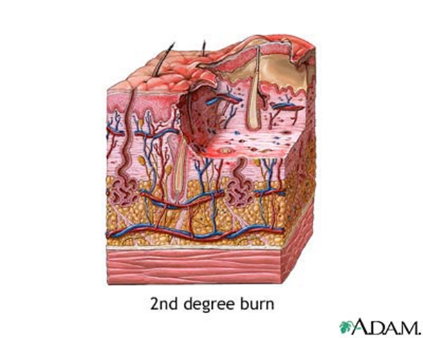 ______________________________Burns occur in the epidermis and some of the dermisRedness, Pain, & blistering_____________________________________The epidermis, dermis, and hypodermis are destroyed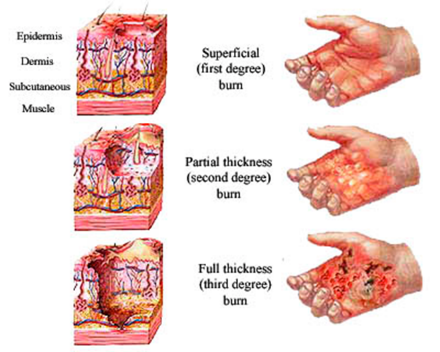 Damage to the nerve endings (ex. Exposure to direct fire) http://video.about.com/firstaid/BurnsExtent of Burns__________________________________Body is divided into 11 regions (each accounting for 9% of total body area)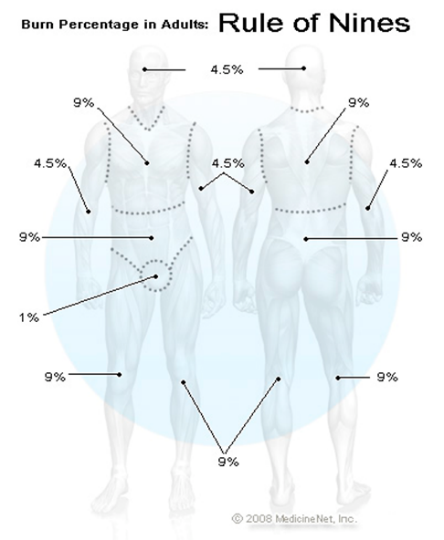 Critical Burns _______________________________________Burns on __________________________,   or completely encircling    the ________________________________Treatment of Critical BurnsComplications:__________________________________________Intense doses of intravenous fluids to replace electrolyte imbalanceWarm and isolated environment to reduce risk of infection_____________________ can be done as soon as patient is stableIV. Skin CancerRisk Factors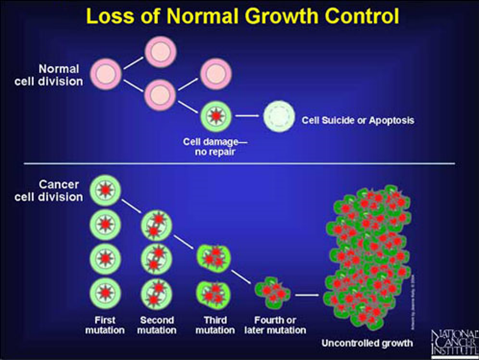 _________________________ (Older people)_________________________________________________________________________________ (family history)Chemical exposureWhen to see your doctor:If you have any of the warning signs, are older, or have a family history of skin cancerCancer Vocabulary_____________________– abnormal division of a cell that has undergone a DNA mutation_________________________ – mass of mutated cells______________________________- the spread of cancer cells from one part of the body to anotherTwo Categories of Skin Cancer:1) Non-MelanomaIncludes Basal cell carcinoma and Squamous cell carcinoma2) Melanoma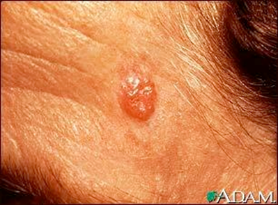 Basal Cell Carcinoma___________________________________________________Occurs – in sun-exposed areas________________________ – pearly or ______________________ or a flat, flesh-colored or brown __________________________________________________________________– cryosurgery, surgical removal95% of patients easily cured,   but it may come back Squamous Cell Carcinoma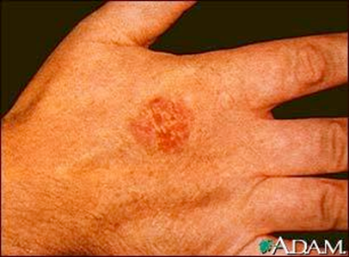 Five times less common than basal cell carcinoma, but more likely to spread to nearby organs______________________ – on sun-exposed areasAppearance – firm, ________________________ or a flat lesion with a  ________________________________Treatment – cryosurgery,   surgical removal,    medicationMelanoma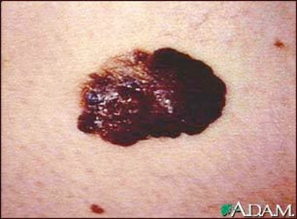 _________________________________________________Occurs – anywhere on body’s skinAppearance – large _________________________________ with darker speckles or a mole that changes in color, size or bleedsMen – on trunk, head or neckWomen – lower legs	Treatment – surgical removal, radiation, chemotherapyLearning Goal Questions1) Explain why acne occurs, including its causes.2) Describe MRSA and predict why people in hospitals are susceptible.3) Compare and contrast the 3 degrees of skin burns, including what layer of skin is affected and the potential complications of burns.     4) Describe the risk factors for skin cancer and compare and contrast the 3 types       of skin cancer.Ticket in the DoorDescribe the risk factors for skin cancer and compare and contrast the 3 types of skin cancer.Do NOT Write on Article.Read “A Case Study on Homeostasis-Hyperthermia”Answer questions from the back page.Ticket out the Door1) Explain why acne occurs, including its causes.2) Describe MRSA and predict why people in hospitals are susceptible.3) Compare and contrast the 3 degrees of skin burns, including what layer of skin is affected and the potential complications of burns.         Ticket in the Door Pt1pptDescribe the 3 layers of skin.Explain the 5 functions of skin.